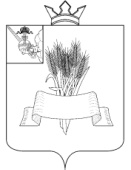 Администрация Сямженского муниципального округаВологодской областиПОСТАНОВЛЕНИЕот  06.05.2024  № 287с. Сямжа Вологодской областиОб утверждении Правил выплаты ежемесячного денежного вознаграждения за классное руководство педагогическим работникам муниципальных образовательных организаций Сямженского муниципального округа, реализующих образовательные программы начального общего, основного общего и среднего общего образования, в том числе адаптированные основные общеобразовательные  программы Руководствуясь постановлением Правительства Российской Федерации от 29.03.2024  № 398 «О внесении изменений в постановление Правительства Российской Федерации от 21.12.2021  № 2382»,  постановлением Правительства Вологодской области от 22.06.2020  № 715 «Об утверждении Правил выплаты ежемесячного денежного вознаграждения за классное руководство педагогическим работникам муниципальных образовательных организаций Сямженского муниципального округа, реализующих образовательные программы начального общего, основного общего и среднего общего образования, в том числе адаптированные основные общеобразовательные программы» (с последующими изменениями и дополнениями),  ПОСТАНОВЛЯЮ:         1. Установить с 1 марта 2024 года за счет средств федерального бюджета ежемесячное вознаграждение за классное руководство в размере 10000 рублей педагогическим работникам муниципальных образовательных организаций Сямженского  муниципального округа,  реализующих образовательные программы начального общего, основного общего и среднего общего образования, в том числе адаптированные основные общеобразовательные программы.2. Утвердить прилагаемые Правила выплаты ежемесячного денежного вознаграждения за классное руководство педагогическим работникам муниципальных образовательных организаций Сямженского  муниципального округа,  реализующих образовательные программы начального общего, основного общего и среднего общего образования, в том числе адаптированные основные общеобразовательные программы согласно приложению  к настоящему постановлению.	3. Настоящее постановление вступает в силу со дня его подписания. 4. Контроль за исполнением настоящего постановления возложить на  заместителя главы Сямженского муниципального округа М.С.Кондакову.		5. Настоящее постановление подлежит размещению на официальном сайте Сямженского муниципального округа https://35syamzhenskij.gosuslugi.ru в информационно-телекоммуникационной сети Интернет.		6. Информацию о размещении настоящего постановления на официальном сайте Сямженского муниципального округа опубликовать в газете «Восход».Глава Сямженского муниципального округа                                       С.Н. ЛашковПриложение   к постановлению администрацииСямженского муниципального округаот  06.05.2024  № 287Правила выплаты ежемесячного денежного вознаграждения за классное руководство педагогическим работникам муниципальных образовательных организаций Сямженского  муниципального округа,  реализующих образовательные программы начального общего, основного общего и среднего общего образования, в том числе адаптированные основные общеобразовательные программы1.  Настоящие Правила определяют порядок предоставления и условия выплаты за счет 	средств федерального бюджета ежемесячного денежного вознаграждения за классное руководство педагогическим работникам муниципальных образовательных организаций Сямженского  муниципального округа,  реализующих образовательные программы начального общего, основного общего и среднего общего образования, в том числе адаптированные основные  общеобразовательные программы (далее также соответственно – педагогические работники, вознаграждение, муниципальные общеобразовательные  организации).2. Педагогическим работникам, осуществляющим функции классного руководителя в двух и более классах, выплата вознаграждения производится в двукратном размере. 3. Вознаграждение выплачивается педагогическим работникам, осуществляющим классное руководство вне зависимости от наполняемости класса (класса-комплекта).4. Педагогическим работникам, на которых по состоянию на 01 марта 2024 года приказом возложены функции классного руководителя, предоставление вознаграждения в размере 10000 рублей производится с 1 марта 2024 года, иным педагогическим  работникам предоставление вознаграждения производится с месяца издания приказа о возложении функций классного руководителя.5. Педагогическим работникам, отработавшим месяц не полностью, вознаграждение выплачивается в размере, исчисленном пропорционально фактически отработанному времени.6. Выплата вознаграждения осуществляется раз в месяц:Педагогическим работникам муниципальных общеобразовательных организаций в пределах средств субвенций, предоставляемых из областного бюджета бюджетам муниципальных образований на обеспечение дошкольного образования в муниципальных образовательных организациях области, начального общего, основного общего, среднего общего образования в муниципальных общеобразовательных организациях, обеспечение дополнительного образования детей в муниципальных общеобразовательных организациях (далее-субвенции), в том числе в части ежемесячного денежного вознаграждения в размере 10000  рублей за классное руководство  педагогическим работникам муниципальных общеобразовательных организаций, в соответствии с порядком расходования субвенции, утвержденным постановлением Правительства области от 28 декабря 2015 года №1190.